       Zondag  7 juli 2019    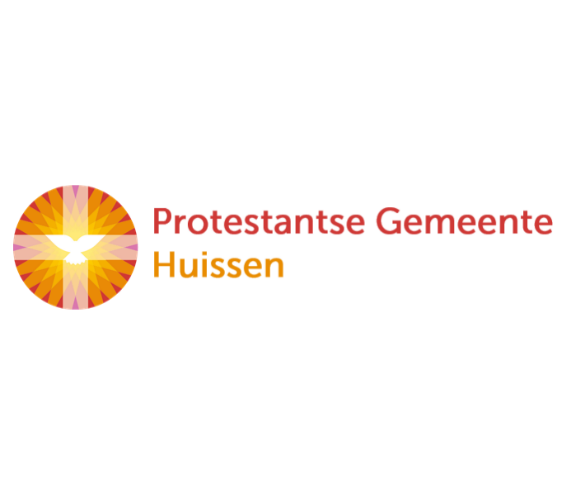   3e van de zomer 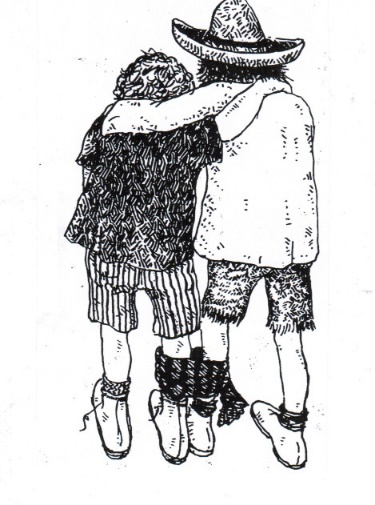 Voorganger:  Ds. Matthijs GlastraOrganist :  Herman Schimmel 
 Orgelmuziek

Het wordt stil

De klok luidt 

Woord van welkom

Gebed:        God,
we zijn bij elkaar
op zoek naar stilte, naar leven en liefde
naar onszelf, naar UGOD 
LAAT UW LICHT OVER ONS OPGAAN
WEES VOOR ONS LIEFDE DIE BLIJFTDe twee kaarsen worden aangestoken
Drempellied 288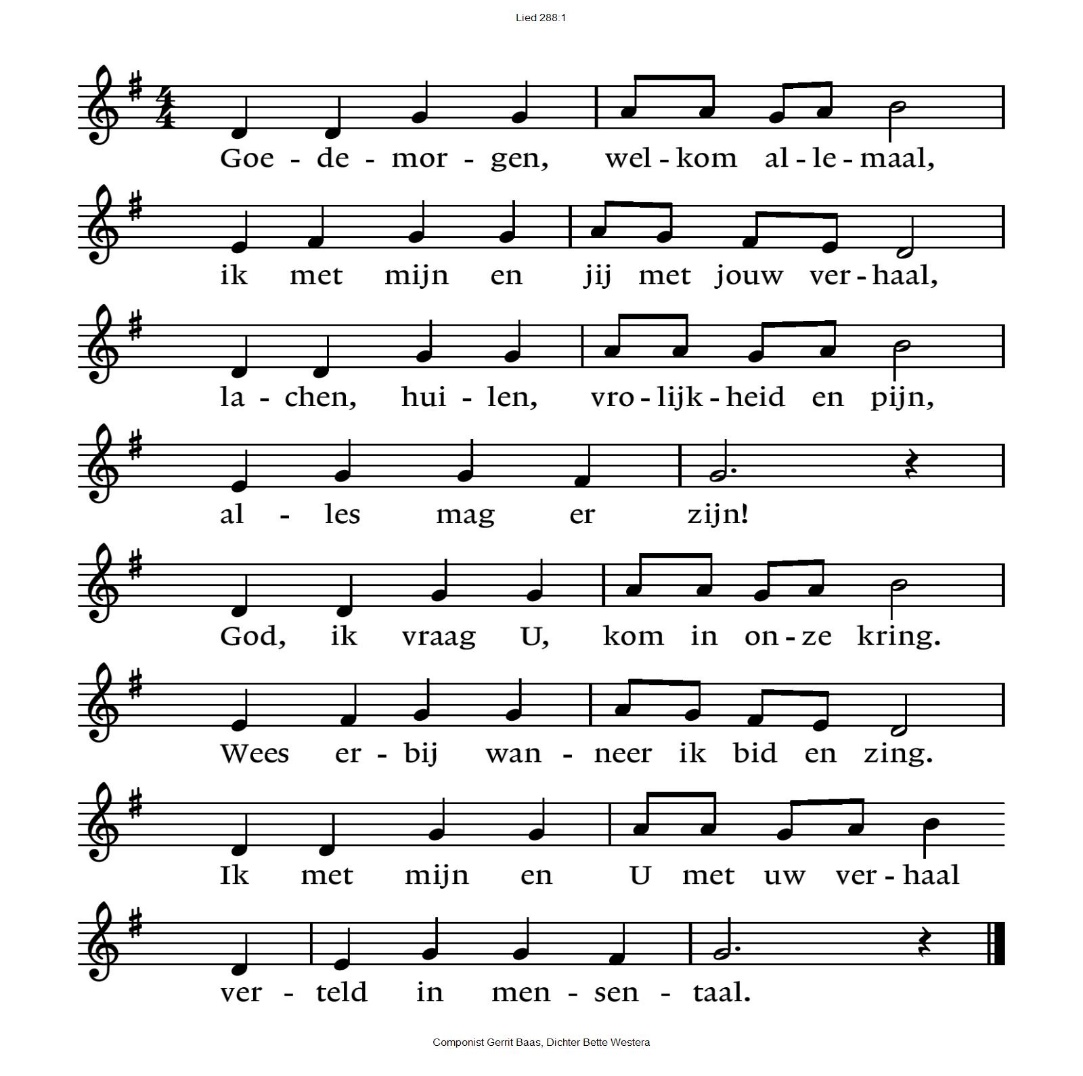                              (gemeente gaat staan)Begroeting 	v:   	Zoals elke morgen nieuw de zon opgaat
 		en onze wereld verlicht
 	a: 	ZO IS UW TROUW O GOD 		EN GAAT UW LIEFDE OVER ONS OP
 	v:	Gij, licht in onze ogen
		en de vreugde van ons hart
 	a: 	WEES IN ONS MIDDEN 	v: 	Wij groeten elkaar	a: 	IN DE NAAM VAN DE VADER, DE ZOON		EN DE HEILIGE GEEST. AMEN.Zingen: Lied 195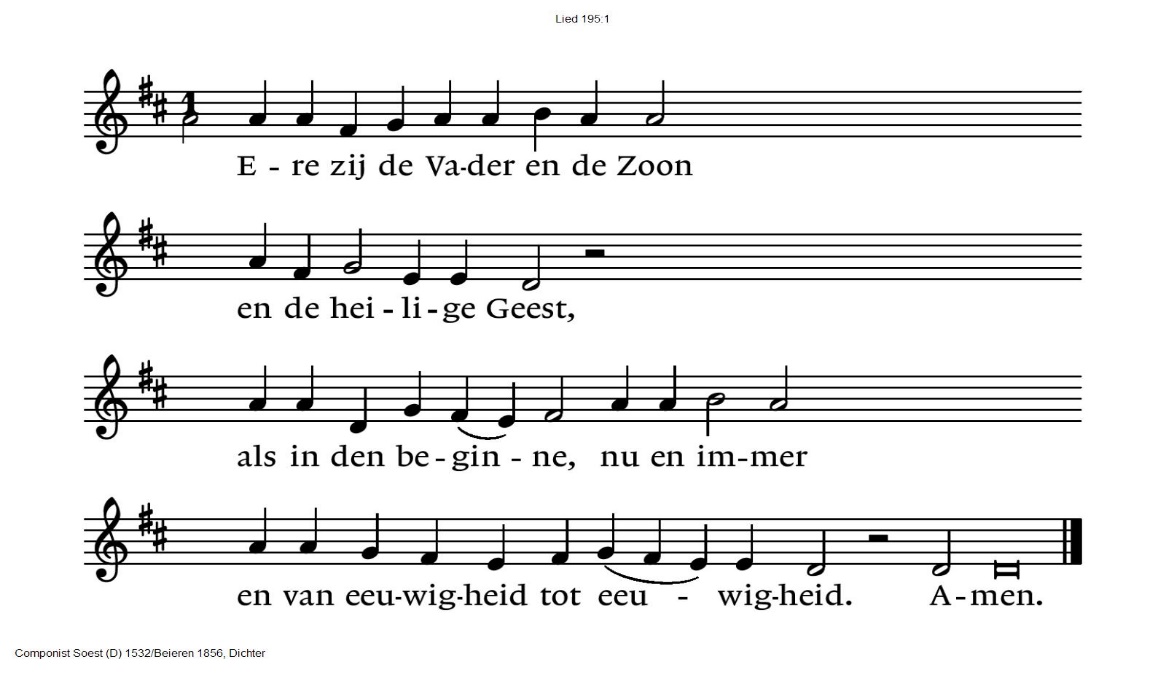                              (gemeente gaat zitten)Kyriegebed en kyrielied 301C (in canon)
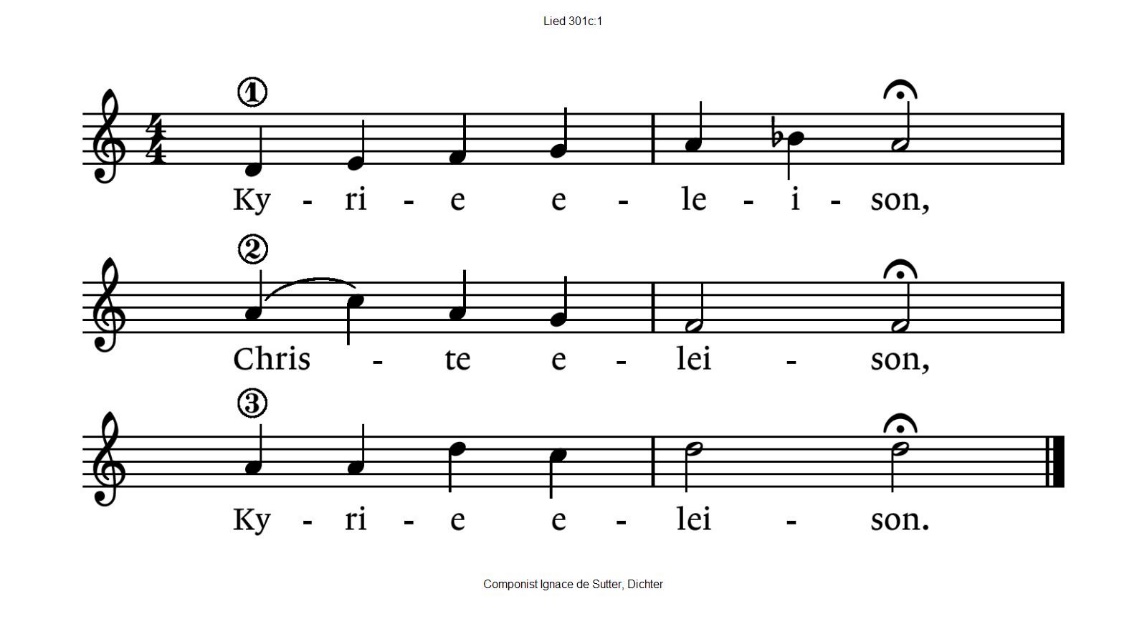 Zingen Lied 426 bij de opening van het Woord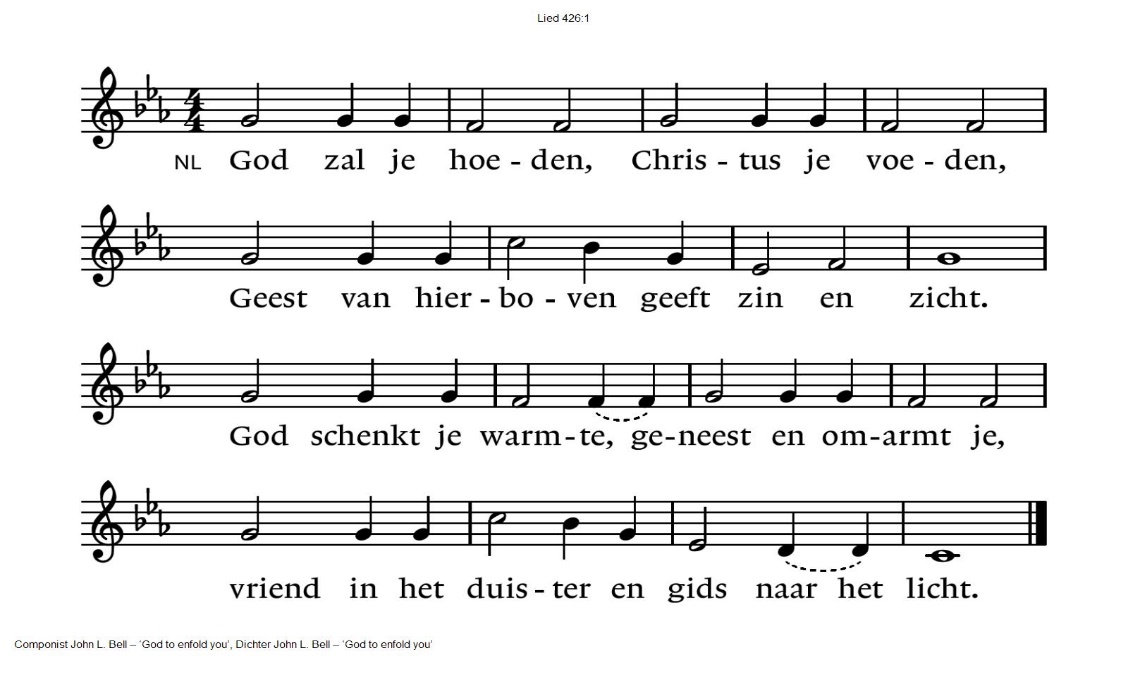 Lezen:	Lucas 10: 1-20

Acclamatie: Lied 333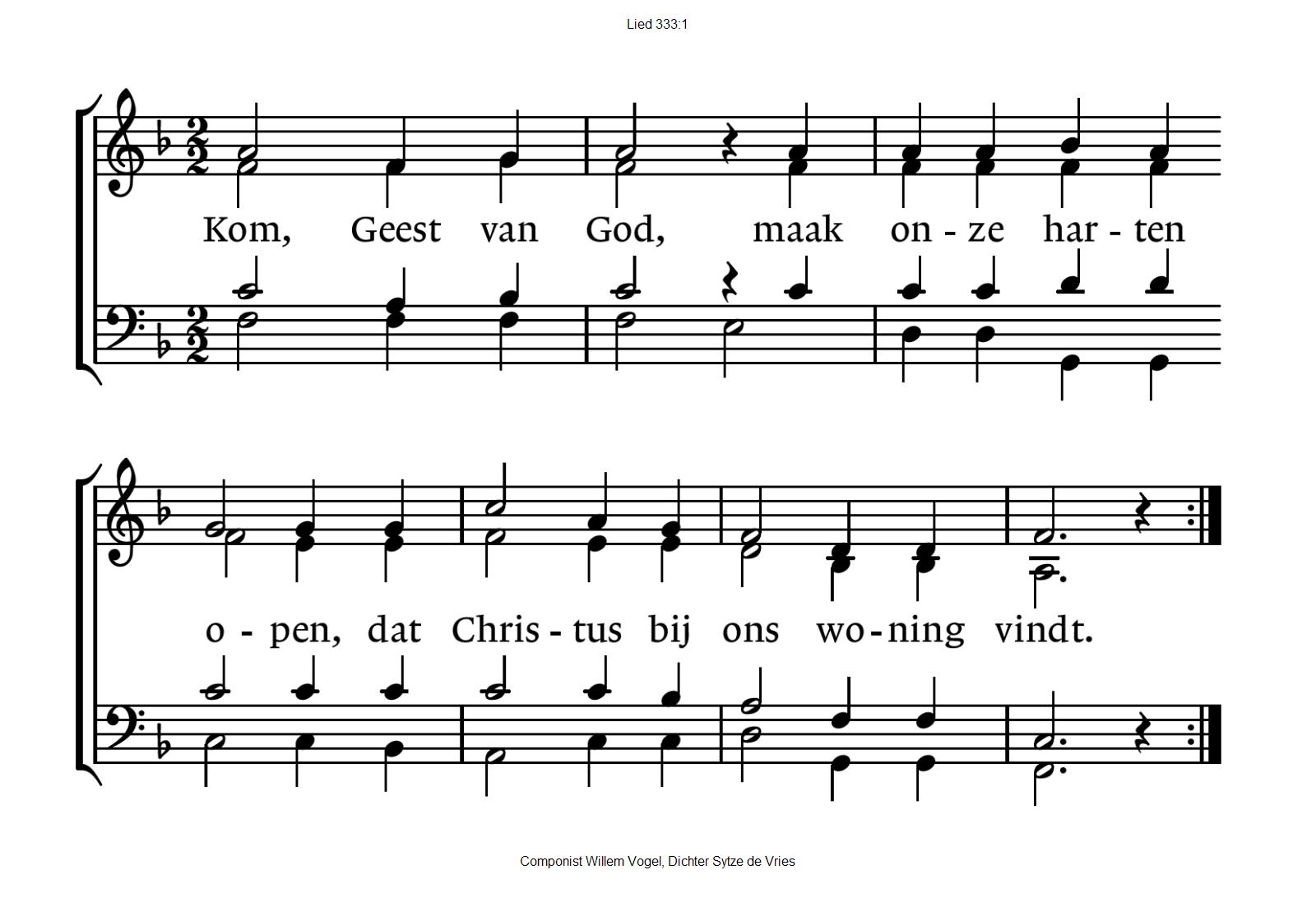 Overweging 
                                                                   Moment van stilteZingen Lied 783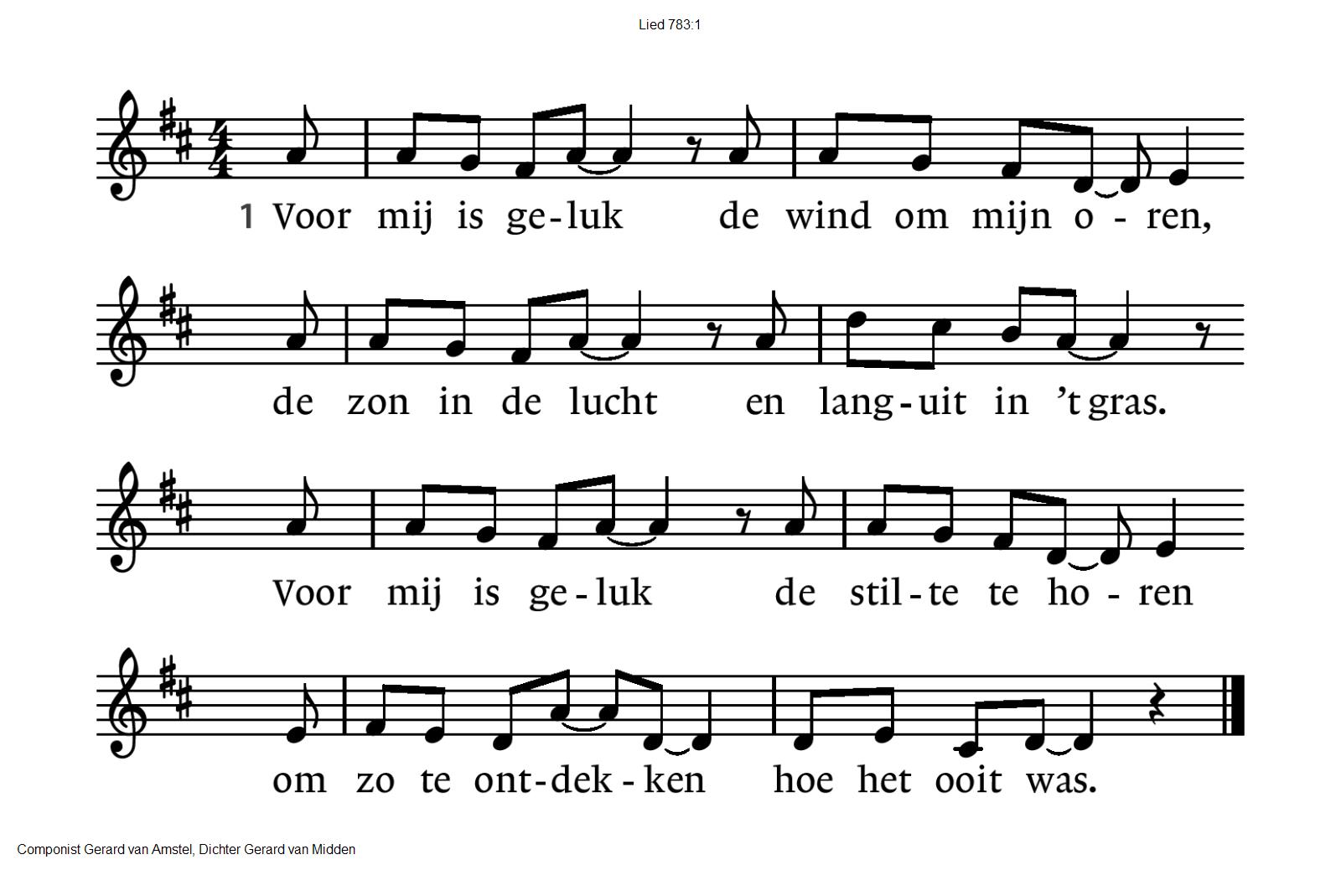 Bellenblaas
Ik was buiten op straat
met mijn bellenblaas.
Ik blies bellen.

Ze kwamen tevoorschijn,
zweefden omhoog,
ze glansden in ’t zonlicht 
en dansten vooruit.
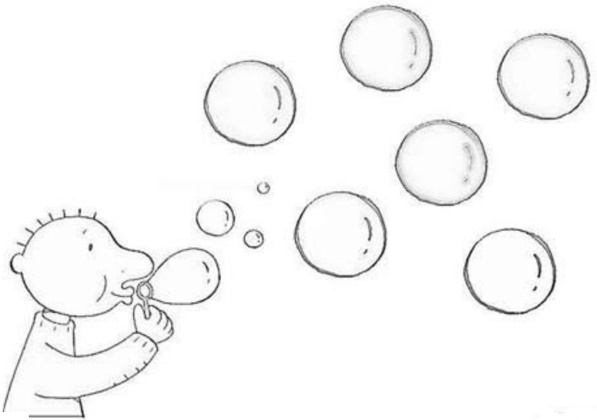 Ik keek ze na.
En even dacht ik:
Als God bestaat
en bellen blaast,
ben ik zo’n bel.

God, dankuwel.
                                                            Erik IdemaGebeden , met als acclamatie: 	
 	“Dat uw woorden in ons branden, 
	  als een vuur voor hart en handen, 
	  als een licht voor ons uit “ ( ZG 6, 96)   Collecte:1e collecte: Stoelenproject De Duif2e collecte: Pastoraat en Eredienst3e collecte: Kerk in Actie: Binnenlands Diaconaat – vakantiepret voor    kinderen in armoedeTafelviering
Zingen: Lied 418: 1,2 en 3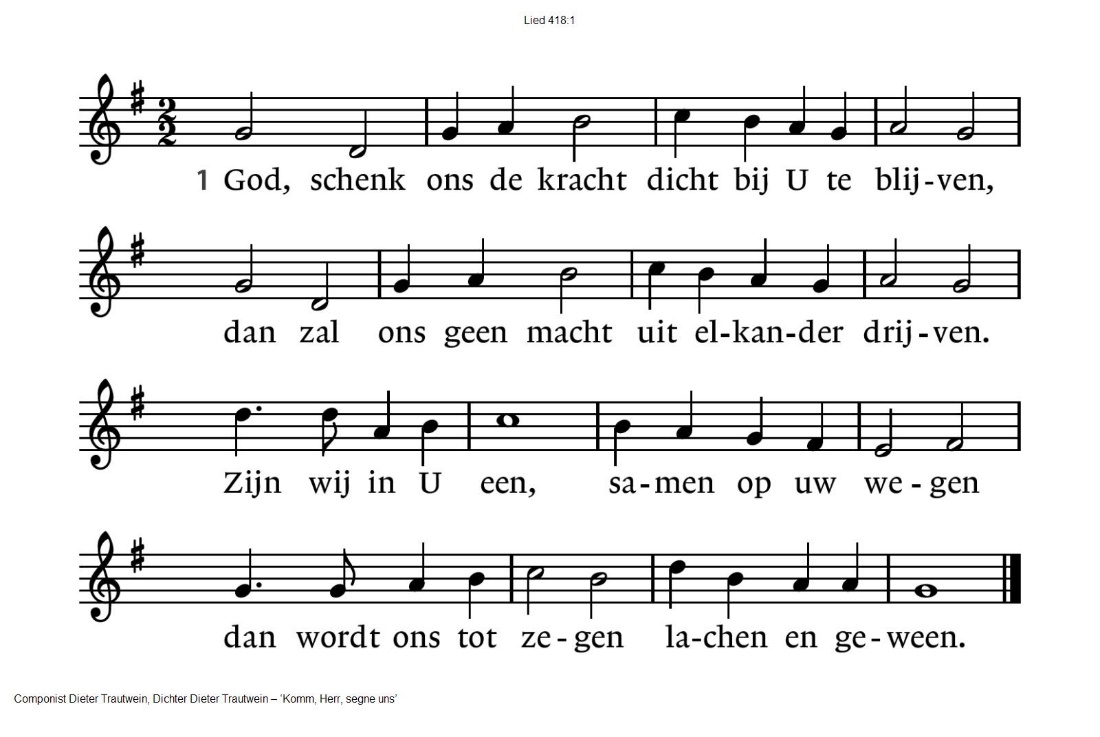 Tafelgebed
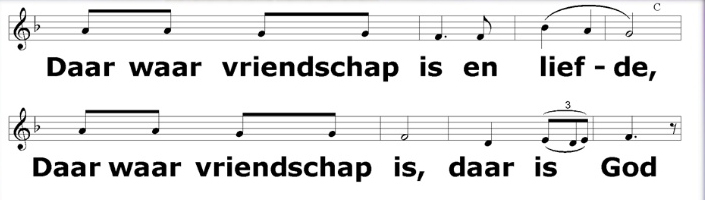 Wij danken U, God, dat wij, overal vandaan,aan uw tafel samen mogen komen.Wij danken U, dat U ons tegemoet komt in die ene mens,onze broeder, Jezus van Nazareth.
Hij ging de weg van liefde en trouw

DAAR WAAR VRIENDSCHAP IS EN LIEFDE
DAAR WAAR VRIENDSCHAP IS, DAAR IS GODGod, uw Geest van liefdeleert ons onderscheidenwat licht en duister isUw Geest van liefde
bemoedigt ons op reis met tekenen van leven,beloften vaneen nieuwe aarde.DAAR WAAR VRIENDSCHAP IS EN LIEFDE
DAAR WAAR VRIENDSCHAP IS, DAAR IS GODWij gedenken Jezus van Nazareth. 
Hij ging de weg van liefde ten einde toe.Hij heeft gegeven wat hij had.En op de laatste avond van zijn leven
heeft hij ons brood van leven gereikt 
met de woorden: ‘Neemt en eet hiervan 
als je dat doet denk dan aan mij.’ 

Ook heeft hij een beker wijn genomen, 
hij liet hem rondgaan met de woorden: 
‘Dit is de beker van nieuwe verbondenheid‘DAAR WAAR VRIENDSCHAP IS EN LIEFDE
DAAR WAAR VRIENDSCHAP IS, DAAR IS GODZend uw Geest van liefde. 
Vernieuw ons leven en maak ons één,
als wij samen biddenOnze Vader die in de hemel zijt,Uw naam worde geheiligd.Uw koninkrijk kome,Uw wil geschiede, op aarde zoals in de hemel.Geef ons heden ons dagelijks brood.En vergeef ons onze schuldenzoals ook wij onze schuldenaars vergeven.En leid ons niet in verzoeking,maar verlos ons van de boze.Want van U is het koninkrijken de kracht
en de heerlijkheid
in eeuwigheid, AmenVredesgroet
Delen van brood en wijn

Dankzegging : Lied 418: 4God, schenk ons de krachtdicht bij U te blijven,dan zal ons geen machtuit elkander drijven.Zijn wij in U een,samen op uw wegendan wordt ons tot zegenlachen en geween.Slotlied: Lied 425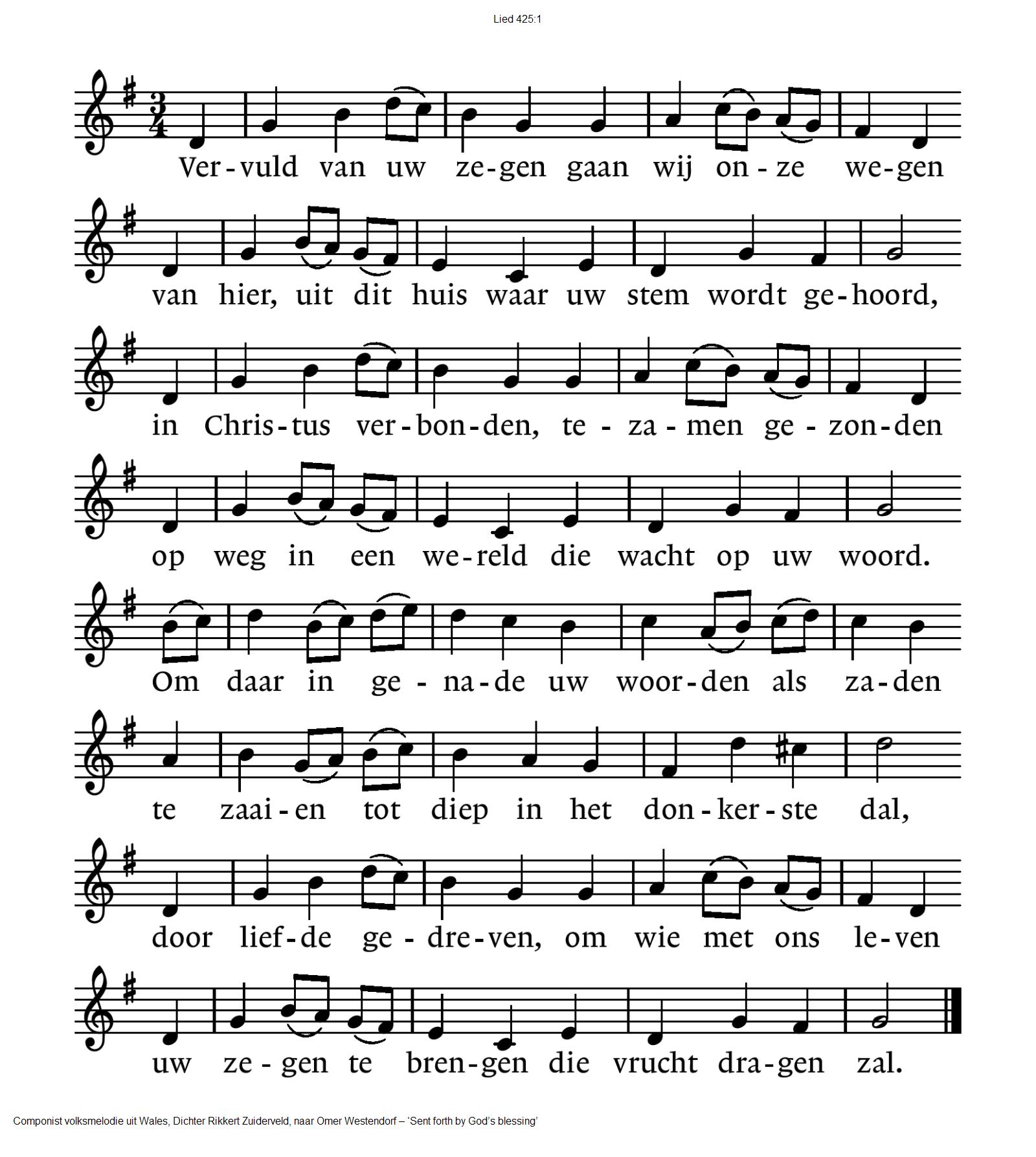 ZegenGij bron van leven
Jij die ons toekeert naar elkaar,
om elkaar te zegenen
te bewaren en te behoedenBehoed ons , zegen ons en bewaar ons
in de Naam van de Vader, de Zoon en de Heilige GeestAMEN (gezongen)
* * * * * 
Reacties op de viering zijn welkom in de doos in de hal óf via het adres::    reactieviering@pknhuissen.nl.  
In de werkgroep VIEREN worden deze besproken en wordt  er gekeken hoe deze reacties de vieringen ten goede kunnen komen.
783:2Voor mij is gelukhet leven te delen,een hand in mijn handen samen op pad.Voor mij is gelukmijn huisdier te strelenen zachtjes te fluisteren:‘Jij bent mijn schat’.783:3Voor mij is gelukom vrede te maken.De hoop dat het kan,die wil ik niet kwijt.Voor mij is gelukde ruzies te staken,om muren te slechten,stoppen met strijd.Om liefde te geven,nu en altijd.418:2Niemand kan alleen,Heer, uw zegen dragen;zegen drijft ons heennaar wie vrede vragen.Wat Gij schenkt wordt meernaar gelang wij delen,horen, helpen, helen, –vruchtbaar in de Heer.418:3Vrede, vrede laatGij in onze handen,dat wij die als zaaddragen door de landen,zaaiend dag aan dag,zaaiend in den brede,totdat in uw vredeons hart rusten mag.